PROPOSICIÓNSESIÓN VIRTUAL 14 DE SEPTIEMBRE DE 2020COMISIÓN LEGAL PARA LA PROTECCIÓN DE LOS DERECHOS DE LAS COMUNIDADES NEGRAS OPOBLACIÓN AFROCOLOMBIANA, RAIZALES Y PALENQUERAS.La Agencia Nacional de tierras, tiene como misión consolidar y mantener el ordenamiento social de la propiedad rural, para mejorar las condiciones de vida de la población.El proceso de titulación reconoce la importancia de la ancestralidad de las comunidades negras y su derecho a la propiedad colectiva, así como la conservación a la identidad cultural y la autonomía en el territorio.Por lo anterior, solicito que se cite en la fecha y hora que determine la Mesa Directiva de la Comisión legal Afro a la Directora de la Agencia Nacional de Tierras Dra. Myriam Martínez Cárdenas, para que se sirvan explicar las acciones adelantadas para garantizar la oportuna Titulación de tierras a las comunidades negras y afrocolombianas del país.Atentamente,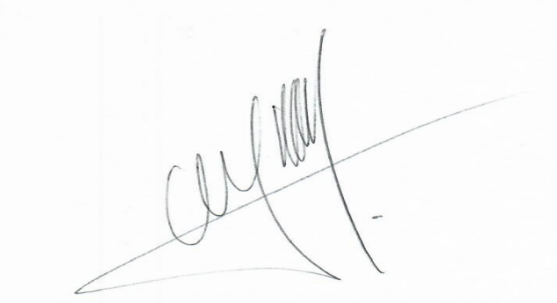 MILTON HUGO ANGULO VIVEROS	     Representante a la Cámara 	     Valle del Cauca	     